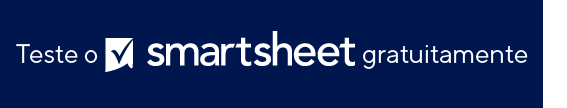 MODELO DE CRONOGRAMA SEMANAL DE PROJETOMODELO DE CRONOGRAMA SEMANAL DE PROJETOMODELO DE CRONOGRAMA SEMANAL DE PROJETOMODELO DE CRONOGRAMA SEMANAL DE PROJETOMODELO DE CRONOGRAMA SEMANAL DE PROJETOMODELO DE CRONOGRAMA SEMANAL DE PROJETOINÍCIO DA SEMANAJaneiroJaneiroSáb00Dom01Seg02Ter03Qua04Qui05Sex06NOME DA TAREFAATRIBUÍDO ADATA DE INÍCIODATA DE TÉRMINODURAÇÃO em diasSTATUSampmampmampmampmampmampmampmSTATUSNão iniciadoEm andamentoConcluídoEm esperaAVISO DE ISENÇÃO DE RESPONSABILIDADEQualquer artigo, modelo ou informação fornecidos pela Smartsheet no site são apenas para referência. Embora nos esforcemos para manter as informações atualizadas e corretas, não fornecemos garantia de qualquer natureza, seja explícita ou implícita, a respeito da integridade, precisão, confiabilidade, adequação ou disponibilidade do site ou das informações, artigos, modelos ou gráficos contidos no site. Portanto, toda confiança que você depositar nessas informações será estritamente por sua própria conta e risco.